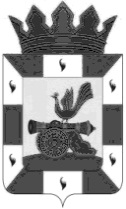 АДМИНИСТРАЦИЯ МУНИЦИПАЛЬНОГО ОБРАЗОВАНИЯ«СМОЛЕНСКИЙ РАЙОН» СМОЛЕНСКОЙ ОБЛАСТИП О С Т А Н О В Л Е Н И Еот      04.05.2022 г.            № 825Об утверждении отчета об исполнении бюджета муниципального образования «Смоленский район» Смоленской области за 1 квартал 2022 годаВ соответствии со статьей 264.2 Бюджетного кодекса Российской Федерации, руководствуясь решением Смоленской районной Думы  от 29 июня  2021 года № 36 «Об утверждении положения о бюджетном процессе в муниципальном образовании «Смоленский район» Смоленской области», Уставом муниципального образования «Смоленский район» Смоленской области.АДМИНИСТРАЦИЯ МУНИЦИПАЛЬНОГО ОБРАЗОВАНИЯ «СМОЛЕНСКИЙ РАЙОН» СМОЛЕНСКОЙ ОБЛАСТИ ПОСТАНОВЛЯЕТ:1. Утвердить отчет об исполнении бюджета муниципального образования «Смоленский район» Смоленской области за 1 квартал 2022 года согласно приложению к настоящему постановлению.2. Отчет об исполнении бюджета муниципального образования «Смоленский район» Смоленской области за 1 квартал 2022года представить для ознакомления в Смоленскую районную Думу и контрольно – ревизионную комиссию муниципального образования «Смоленский район» Смоленской области.3. Контроль за исполнением настоящего постановления возложить на начальника финансового управления Администрации муниципального образования «Смоленский район» Смоленской области (Хромова Е.Н.).4. Постановление вступает в силу со дня его официального опубликования в газете «Сельская правда».Глава муниципального образования«Смоленский район» Смоленской области                 О.Н. ПавлюченковаОтчет об исполнении бюджета   муниципального образования  «Смоленский район» Смоленской области                  на 01 апреля 2022 года1.Доходы бюджетаединицы измерения: руб.2. Расходы бюджетаединицы измерения: руб.3. Источники финансирования дефицита бюджетаединицы измерения: руб.ПриложениеУТВЕРЖДЕНпостановлением Администрациимуниципального образования «Смоленский район»Смоленской областиот  04.05.2022 г.      № 825КОДЫФорма по ОКУД 0503317          Дата 01.04.2022       по ОКПО        по ОКТМО 66644000       по ОКЕИ 383Наименование показателяКод дохода по бюджетной классификацииУтвержденоИсполнено% испол-ненияНаименование показателяКод дохода по бюджетной классификацииУтвержденоИсполнено% испол-ненияДоходы бюджета - всегох969 187 133,14222 257 171,4422,9в том числе:   НАЛОГОВЫЕ И НЕНАЛОГОВЫЕ ДОХОДЫ 000 1000000000 0000 000333 790 560,0179 289 443,6823,8  НАЛОГИ НА ПРИБЫЛЬ, ДОХОДЫ 000 1010000000 0000 000264 046 830,0057 991 397,9222,0  Налог на доходы физических лиц 000 1010200001 0000 110264 046 830,0057 991 397,9222,0  Налог на доходы физических лиц с доходов, источником которых является налоговый агент, за исключением доходов, в отношении которых исчисление и уплата налога осуществляются в соответствии со статьями 227, 227.1 и 228 Налогового кодекса Российской Федерации 000 1010201001 0000 110260 193 200,0053 980 564,0920,7  Налог на доходы физических лиц с доходов, полученных от осуществления деятельности физическими лицами, зарегистрированными в качестве индивидуальных предпринимателей, нотариусов, занимающихся частной практикой, адвокатов, учредивших адвокатские кабинеты, и других лиц, занимающихся частной практикой в соответствии со статьей 227 Налогового кодекса Российской Федерации 000 1010202001 0000 110--210 391,51-  Налог на доходы физических лиц с доходов, полученных физическими лицами в соответствии со статьей 228 Налогового кодекса Российской Федерации 000 1010203001 0000 110-3 329 971,24-  Налог на доходы физических лиц в виде фиксированных авансовых платежей с доходов, полученных физическими лицами, являющимися иностранными гражданами, осуществляющими трудовую деятельность по найму на основании патента в соответствии со статьей 227.1 Налогового кодекса Российской Федерации 000 1010204001 0000 1101 087 300,00420 780,6038,7  Налог на доходы физических лиц в части суммы налога, превышающей 650 000 рублей, относящейся к части налоговой базы, превышающей 5 000 000 рублей (за исключением налога на доходы физических лиц с сумм прибыли контролируемой иностранной компании, в том числе фиксированной прибыли контролируемой иностранной компании) 000 1010208001 0000 1102 766 330,00470 473,5017,0  НАЛОГИ НА ТОВАРЫ (РАБОТЫ, УСЛУГИ), РЕАЛИЗУЕМЫЕ НА ТЕРРИТОРИИ РОССИЙСКОЙ ФЕДЕРАЦИИ 000 1030000000 0000 00011 973 537,333 087 987,0825,8  Акцизы по подакцизным товарам (продукции), производимым на территории Российской Федерации 000 1030200001 0000 11011 973 537,333 087 987,0825,8  Доходы от уплаты акцизов на дизельное топливо, подлежащие распределению между бюджетами субъектов Российской Федерации и местными бюджетами с учетом установленных дифференцированных нормативов отчислений в местные бюджеты 000 1030223001 0000 1105 413 604,471 483 020,3627,4  Доходы от уплаты акцизов на дизельное топливо, подлежащие распределению между бюджетами субъектов Российской Федерации и местными бюджетами с учетом установленных дифференцированных нормативов отчислений в местные бюджеты (по нормативам, установленным федеральным законом о федеральном бюджете в целях формирования дорожных фондов субъектов Российской Федерации) 000 1030223101 0000 1105 413 604,471 483 020,3627,4  Доходы от уплаты акцизов на моторные масла для дизельных и (или) карбюраторных (инжекторных) двигателей, подлежащие распределению между бюджетами субъектов Российской Федерации и местными бюджетами с учетом установленных дифференцированных нормативов отчислений в местные бюджеты 000 1030224001 0000 11029 966,589 502,8331,7  Доходы от уплаты акцизов на моторные масла для дизельных и (или) карбюраторных (инжекторных) двигателей, подлежащие распределению между бюджетами субъектов Российской Федерации и местными бюджетами с учетом установленных дифференцированных нормативов отчислений в местные бюджеты (по нормативам, установленным федеральным законом о федеральном бюджете в целях формирования дорожных фондов субъектов Российской Федерации) 000 1030224101 0000 11029 966,589 502,8331,7  Доходы от уплаты акцизов на автомобильный бензин, подлежащие распределению между бюджетами субъектов Российской Федерации и местными бюджетами с учетом установленных дифференцированных нормативов отчислений в местные бюджеты 000 1030225001 0000 1107 208 803,831 794 430,1424,9  Доходы от уплаты акцизов на автомобильный бензин, подлежащие распределению между бюджетами субъектов Российской Федерации и местными бюджетами с учетом установленных дифференцированных нормативов отчислений в местные бюджеты (по нормативам, установленным федеральным законом о федеральном бюджете в целях формирования дорожных фондов субъектов Российской Федерации) 000 1030225101 0000 1107 208 803,831 794 430,1424,9  Доходы от уплаты акцизов на прямогонный бензин, подлежащие распределению между бюджетами субъектов Российской Федерации и местными бюджетами с учетом установленных дифференцированных нормативов отчислений в местные бюджеты 000 1030226001 0000 110-678 837,55-198 966,2529,3  Доходы от уплаты акцизов на прямогонный бензин, подлежащие распределению между бюджетами субъектов Российской Федерации и местными бюджетами с учетом установленных дифференцированных нормативов отчислений в местные бюджеты (по нормативам, установленным федеральным законом о федеральном бюджете в целях формирования дорожных фондов субъектов Российской Федерации) 000 1030226101 0000 110-678 837,55-198 966,2529,3  НАЛОГИ НА СОВОКУПНЫЙ ДОХОД 000 1050000000 0000 00026 619 800,005 913 493,2422,2  Налог, взимаемый в связи с применением упрощенной системы налогообложения 000 1050100000 0000 11018 103 100,004 119 501,1222,8  Налог, взимаемый с налогоплательщиков, выбравших в качестве объекта налогообложения доходы 000 1050101001 0000 11018 103 100,001 970 026,4410,9  Налог, взимаемый с налогоплательщиков, выбравших в качестве объекта налогообложения доходы 000 1050101101 0000 11018 103 100,001 970 026,4410,9  Налог, взимаемый с налогоплательщиков, выбравших в качестве объекта налогообложения доходы, уменьшенные на величину расходов 000 1050102001 0000 110-2 149 474,68-  Налог, взимаемый с налогоплательщиков, выбравших в качестве объекта налогообложения доходы, уменьшенные на величину расходов (в том числе минимальный налог, зачисляемый в бюджеты субъектов Российской Федерации) 000 1050102101 0000 110-2 149 474,68-  Единый налог на вмененный доход для отдельных видов деятельности 000 1050200002 0000 11090 000,0057 066,1563,4  Единый налог на вмененный доход для отдельных видов деятельности 000 1050201002 0000 11090 000,0056 907,0363,2  Единый налог на вмененный доход для отдельных видов деятельности (за налоговые периоды, истекшие до 1 января 2011 года) 000 1050202002 0000 110-159,12-  Единый сельскохозяйственный налог 000 1050300001 0000 1104 179 300,00344 431,718,2  Единый сельскохозяйственный налог 000 1050301001 0000 1104 179 300,00344 431,718,2  Налог, взимаемый в связи с применением патентной системы налогообложения 000 1050400002 0000 1104 247 400,001 392 494,2632,8  Налог, взимаемый в связи с применением патентной системы налогообложения, зачисляемый в бюджеты муниципальных районов 000 1050402002 0000 1104 247 400,001 392 494,2632,8  НАЛОГИ, СБОРЫ И РЕГУЛЯРНЫЕ ПЛАТЕЖИ ЗА ПОЛЬЗОВАНИЕ ПРИРОДНЫМИ РЕСУРСАМИ 000 1070000000 0000 0004 683 100,001 123 568,4924,0  Налог на добычу полезных ископаемых 000 1070100001 0000 1104 683 100,001 123 568,4924,0  Налог на добычу общераспространенных полезных ископаемых 000 1070102001 0000 1104 683 100,001 123 568,4924,0  ГОСУДАРСТВЕННАЯ ПОШЛИНА 000 1080000000 0000 00012 300,0070 383,86572,2  Государственная пошлина по делам, рассматриваемым в судах общей юрисдикции, мировыми судьями 000 1080300001 0000 110-70 383,86-  Государственная пошлина по делам, рассматриваемым в судах общей юрисдикции, мировыми судьями (за исключением Верховного Суда Российской Федерации) 000 1080301001 0000 110-70 383,86-  Государственная пошлина за государственную регистрацию, а также за совершение прочих юридически значимых действий 000 1080700001 0000 11012 300,00--  Государственная пошлина за выдачу разрешения на установку рекламной конструкции 000 1080715001 0000 11012 300,00--  ДОХОДЫ ОТ ИСПОЛЬЗОВАНИЯ ИМУЩЕСТВА, НАХОДЯЩЕГОСЯ В ГОСУДАРСТВЕННОЙ И МУНИЦИПАЛЬНОЙ СОБСТВЕННОСТИ 000 1110000000 0000 00010 797 300,003 581 401,2433,2  Доходы в виде прибыли, приходящейся на доли в уставных (складочных) капиталах хозяйственных товариществ и обществ, или дивидендов по акциям, принадлежащим Российской Федерации, субъектам Российской Федерации или муниципальным образованиям 000 1110100000 0000 120657 300,00--  Доходы в виде прибыли, приходящейся на доли в уставных (складочных) капиталах хозяйственных товариществ и обществ, или дивидендов по акциям, принадлежащим муниципальным районам 000 1110105005 0000 120657 300,00--  Доходы, получаемые в виде арендной либо иной платы за передачу в возмездное пользование государственного и муниципального имущества (за исключением имущества бюджетных и автономных учреждений, а также имущества государственных и муниципальных унитарных предприятий, в том числе казенных) 000 1110500000 0000 12010 140 000,003 581 401,2435,3  Доходы, получаемые в виде арендной платы за земельные участки, государственная собственность на которые не разграничена, а также средства от продажи права на заключение договоров аренды указанных земельных участков 000 1110501000 0000 1209 360 000,003 307 113,3635,3  Доходы, получаемые в виде арендной платы за земельные участки, государственная собственность на которые не разграничена и которые расположены в границах сельских поселений и межселенных территорий муниципальных районов, а также средства от продажи права на заключение договоров аренды указанных земельных участков 000 1110501305 0000 1209 360 000,003 307 113,3635,3  Доходы от сдачи в аренду имущества, находящегося в оперативном управлении органов государственной власти, органов местного самоуправления, органов управления государственными внебюджетными фондами и созданных ими учреждений (за исключением имущества бюджетных и автономных учреждений) 000 1110503000 0000 120780 000,00274 287,8835,2  Доходы от сдачи в аренду имущества, находящегося в оперативном управлении органов управления муниципальных районов и созданных ими учреждений (за исключением имущества муниципальных бюджетных и автономных учреждений) 000 1110503505 0000 120780 000,00274 287,8835,2  ПЛАТЕЖИ ПРИ ПОЛЬЗОВАНИИ ПРИРОДНЫМИ РЕСУРСАМИ 000 1120000000 0000 0005 382 900,001 515 483,4728,2  Плата за негативное воздействие на окружающую среду 000 1120100001 0000 1205 382 900,001 515 483,4728,2  Плата за выбросы загрязняющих веществ в атмосферный воздух стационарными объектами 000 1120101001 0000 120445 700,00143 820,0632,3  Плата за сбросы загрязняющих веществ в водные объекты 000 1120103001 0000 120222 900,0053 810,0724,1  Плата за размещение отходов производства и потребления 000 1120104001 0000 1204 714 300,001 317 853,3428,0  Плата за размещение отходов производства 000 1120104101 0000 1202 785 700,001 290 179,5546,3  Плата за размещение твердых коммунальных отходов 000 1120104201 0000 1201 928 600,0027 673,791,4  ДОХОДЫ ОТ ОКАЗАНИЯ ПЛАТНЫХ УСЛУГ И КОМПЕНСАЦИИ ЗАТРАТ ГОСУДАРСТВА 000 1130000000 0000 000-22 684,00-  Доходы от компенсации затрат государства 000 1130200000 0000 130-22 684,00-  Прочие доходы от компенсации затрат государства 000 1130299000 0000 130-22 684,00-  Прочие доходы от компенсации затрат бюджетов муниципальных районов 000 1130299505 0000 130-22 684,00-  Прочие доходы от компенсации затрат бюджетов сельских поселений 000 1130299510 0000 130---  ДОХОДЫ ОТ ПРОДАЖИ МАТЕРИАЛЬНЫХ И НЕМАТЕРИАЛЬНЫХ АКТИВОВ 000 1140000000 0000 0008 815 192,685 749 491,4765,2  Доходы от продажи земельных участков, находящихся в государственной и муниципальной собственности 000 1140600000 0000 4308 815 192,685 749 491,4765,2  Доходы от продажи земельных участков, государственная собственность на которые не разграничена 000 1140601000 0000 4308 815 192,685 749 491,4765,2  Доходы от продажи земельных участков, государственная собственность на которые не разграничена и которые расположены в границах сельских поселений и межселенных территорий муниципальных районов 000 1140601305 0000 4308 815 192,685 749 491,4765,2  ШТРАФЫ, САНКЦИИ, ВОЗМЕЩЕНИЕ УЩЕРБА 000 1160000000 0000 0001 459 600,00233 052,9116,0  Административные штрафы, установленные Кодексом Российской Федерации об административных правонарушениях 000 1160100001 0000 140927 600,00106 372,8311,5  Административные штрафы, установленные главой 5 Кодекса Российской Федерации об административных правонарушениях, за административные правонарушения, посягающие на права граждан 000 1160105001 0000 14015 500,004 087,1726,4  Административные штрафы, установленные главой 5 Кодекса Российской Федерации об административных правонарушениях, за административные правонарушения, посягающие на права граждан, налагаемые мировыми судьями, комиссиями по делам несовершеннолетних и защите их прав 000 1160105301 0000 14015 500,004 087,1726,4  Административные штрафы, установленные главой 6 Кодекса Российской Федерации об административных правонарушениях, за административные правонарушения, посягающие на здоровье, санитарно-эпидемиологическое благополучие населения и общественную нравственность 000 1160106001 0000 14070 000,001 937,482,8  Административные штрафы, установленные главой 6 Кодекса Российской Федерации об административных правонарушениях, за административные правонарушения, посягающие на здоровье, санитарно-эпидемиологическое благополучие населения и общественную нравственность, налагаемые мировыми судьями, комиссиями по делам несовершеннолетних и защите их прав 000 1160106301 0000 14070 000,001 937,482,8  Административные штрафы, установленные главой 7 Кодекса Российской Федерации об административных правонарушениях, за административные правонарушения в области охраны собственности 000 1160107001 0000 14020 350,002 603,1812,8  Административные штрафы, установленные главой 7 Кодекса Российской Федерации об административных правонарушениях, за административные правонарушения в области охраны собственности, налагаемые мировыми судьями, комиссиями по делам несовершеннолетних и защите их прав 000 1160107301 0000 14020 350,002 603,1812,8  Административные штрафы, установленные главой 8 Кодекса Российской Федерации об административных правонарушениях, за административные правонарушения в области охраны окружающей среды и природопользования 000 1160108001 0000 14016 000,0025 000,00156,3  Административные штрафы, установленные главой 8 Кодекса Российской Федерации об административных правонарушениях, за административные правонарушения в области охраны окружающей среды и природопользования, налагаемые должностными лицами органов исполнительной власти субъектов Российской Федерации, учреждениями субъектов Российской Федерации 000 1160108201 0000 14010 000,0010 000,00100,0  Административные штрафы, установленные главой 8 Кодекса Российской Федерации об административных правонарушениях, за административные правонарушения в области охраны окружающей среды и природопользования, налагаемые мировыми судьями, комиссиями по делам несовершеннолетних и защите их прав 000 1160108301 0000 1406 000,0015 000,00250,0  Административные штрафы, установленные главой 9 Кодекса Российской Федерации об административных правонарушениях, за административные правонарушения в промышленности, строительстве и энергетике 000 1160109001 0000 14041 500,00--  Административные штрафы, установленные главой 9 Кодекса Российской Федерации об административных правонарушениях, за административные правонарушения в промышленности, строительстве и энергетике, налагаемые мировыми судьями, комиссиями по делам несовершеннолетних и защите их прав 000 1160109301 0000 14041 500,00--  Административные штрафы, установленные главой 11 Кодекса Российской Федерации об административных правонарушениях, за административные правонарушения на транспорте 000 1160111001 0000 140100,00--  Административные штрафы, установленные главой 11 Кодекса Российской Федерации об административных правонарушениях, за административные правонарушения на транспорте, налагаемые мировыми судьями, комиссиями по делам несовершеннолетних и защите их прав 000 1160111301 0000 140100,00--  Административные штрафы, установленные главой 13 Кодекса Российской Федерации об административных правонарушениях, за административные правонарушения в области связи и информации 000 1160113001 0000 140-1 500,00-  Административные штрафы, установленные главой 13 Кодекса Российской Федерации об административных правонарушениях, за административные правонарушения в области связи и информации, налагаемые мировыми судьями, комиссиями по делам несовершеннолетних и защите их прав 000 1160113301 0000 140-1 500,00-  Административные штрафы, установленные главой 14 Кодекса Российской Федерации об административных правонарушениях, за административные правонарушения в области предпринимательской деятельности и деятельности саморегулируемых организаций 000 1160114001 0000 14051 700,0016 000,0030,9  Административные штрафы, установленные главой 14 Кодекса Российской Федерации об административных правонарушениях, за административные правонарушения в области предпринимательской деятельности и деятельности саморегулируемых организаций, налагаемые мировыми судьями, комиссиями по делам несовершеннолетних и защите их прав 000 1160114301 0000 14051 700,0016 000,0030,9  Административные штрафы, установленные главой 15 Кодекса Российской Федерации об административных правонарушениях, за административные правонарушения в области финансов, налогов и сборов, страхования, рынка ценных бумаг 000 1160115001 0000 14015 550,00150,001,0  Административные штрафы, установленные главой 15 Кодекса Российской Федерации об административных правонарушениях, за административные правонарушения в области финансов, налогов и сборов, страхования, рынка ценных бумаг (за исключением штрафов, указанных в пункте 6 статьи 46 Бюджетного кодекса Российской Федерации), налагаемые мировыми судьями, комиссиями по делам несовершеннолетних и защите их прав 000 1160115301 0000 14015 550,00150,001,0  Административные штрафы, установленные главой 16 Кодекса Российской Федерации об административных правонарушениях, за административные правонарушения в области таможенного дела (нарушение таможенных правил) 000 1160116001 0000 140-25 000,00-  Административные штрафы, установленные главой 16 Кодекса Российской Федерации об административных правонарушениях, за административные правонарушения в области таможенного дела (нарушение таможенных правил), налагаемые мировыми судьями, комиссиями по делам несовершеннолетних и защите их прав 000 1160116301 0000 140-25 000,00-  Административные штрафы, установленные главой 17 Кодекса Российской Федерации об административных правонарушениях, за административные правонарушения, посягающие на институты государственной власти 000 1160117001 0000 1401 150,00--  Административные штрафы, установленные главой 17 Кодекса Российской Федерации об административных правонарушениях, за административные правонарушения, посягающие на институты государственной власти, налагаемые мировыми судьями, комиссиями по делам несовершеннолетних и защите их прав 000 1160117301 0000 1401 150,00--  Административные штрафы, установленные главой 19 Кодекса Российской Федерации об административных правонарушениях, за административные правонарушения против порядка управления 000 1160119001 0000 140119 900,001 650,001,4  Административные штрафы, установленные главой 19 Кодекса Российской Федерации об административных правонарушениях, за административные правонарушения против порядка управления, налагаемые мировыми судьями, комиссиями по делам несовершеннолетних и защите их прав 000 1160119301 0000 140119 900,001 650,001,4  Административные штрафы, установленные главой 20 Кодекса Российской Федерации об административных правонарушениях, за административные правонарушения, посягающие на общественный порядок и общественную безопасность 000 1160120001 0000 140575 850,0028 445,004,9  Административные штрафы, установленные главой 20 Кодекса Российской Федерации об административных правонарушениях, за административные правонарушения, посягающие на общественный порядок и общественную безопасность, налагаемые мировыми судьями, комиссиями по делам несовершеннолетних и защите их прав 000 1160120301 0000 140575 850,0028 445,004,9  Штрафы, неустойки, пени, уплаченные в соответствии с законом или договором в случае неисполнения или ненадлежащего исполнения обязательств перед государственным (муниципальным) органом, органом управления государственным внебюджетным фондом, казенным учреждением, Центральным банком Российской Федерации, иной организацией, действующей от имени Российской Федерации 000 1160700000 0000 14070 000,0015 237,2321,8  Иные штрафы, неустойки, пени, уплаченные в соответствии с законом или договором в случае неисполнения или ненадлежащего исполнения обязательств перед государственным (муниципальным) органом, казенным учреждением, Центральным банком Российской Федерации, государственной корпорацией 000 1160709000 0000 14070 000,0015 237,2321,8  Иные штрафы, неустойки, пени, уплаченные в соответствии с законом или договором в случае неисполнения или ненадлежащего исполнения обязательств перед муниципальным органом, (муниципальным казенным учреждением) муниципального района 000 1160709005 0000 14070 000,0015 237,2321,8  Платежи в целях возмещения причиненного ущерба (убытков) 000 1161000000 0000 14062 000,0023 319,3737,6  Денежные взыскания, налагаемые в возмещение ущерба, причиненного в результате незаконного или нецелевого использования бюджетных средств 000 1161010000 0000 14050 000,003 389,586,8  Денежные взыскания, налагаемые в возмещение ущерба, причиненного в результате незаконного или нецелевого использования бюджетных средств (в части бюджетов муниципальных районов) 000 1161010005 0000 14050 000,003 389,586,8  Доходы от денежных взысканий (штрафов), поступающие в счет погашения задолженности, образовавшейся до 1 января 2020 года, подлежащие зачислению в бюджеты бюджетной системы Российской Федерации по нормативам, действовавшим в 2019 году 000 1161012000 0000 14012 000,0019 929,79166,1  Доходы от денежных взысканий (штрафов), поступающие в счет погашения задолженности, образовавшейся до 1 января 2020 года, подлежащие зачислению в бюджет муниципального образования по нормативам, действовавшим в 2019 году 000 1161012301 0000 140-18 779,79-  Доходы от денежных взысканий (штрафов), поступающие в счет погашения задолженности, образовавшейся до 1 января 2020 года, подлежащие зачислению в федеральный бюджет и бюджет муниципального образования по нормативам, действовавшим в 2019 году 000 1161012901 0000 14012 000,001 150,009,6  Платежи, уплачиваемые в целях возмещения вреда 000 1161100001 0000 140400 000,0088 123,4822,0  Платежи по искам о возмещении вреда, причиненного окружающей среде, а также платежи, уплачиваемые при добровольном возмещении вреда, причиненного окружающей среде (за исключением вреда, причиненного окружающей среде на особо охраняемых природных территориях, а также вреда, причиненного водным объектам), подлежащие зачислению в бюджет муниципального образования 000 1161105001 0000 140400 000,0088 123,4822,0  ПРОЧИЕ НЕНАЛОГОВЫЕ ДОХОДЫ 000 1170000000 0000 000-500,00-  Невыясненные поступления 000 1170100000 0000 180-500,00-  Невыясненные поступления, зачисляемые в бюджеты муниципальных районов 000 1170105005 0000 180-500,00-  БЕЗВОЗМЕЗДНЫЕ ПОСТУПЛЕНИЯ 000 2000000000 0000 000635 396 573,13142 967 727,7622,5  БЕЗВОЗМЕЗДНЫЕ ПОСТУПЛЕНИЯ ОТ ДРУГИХ БЮДЖЕТОВ БЮДЖЕТНОЙ СИСТЕМЫ РОССИЙСКОЙ ФЕДЕРАЦИИ 000 2020000000 0000 000635 396 573,13142 852 666,0322,5  Дотации бюджетам бюджетной системы Российской Федерации 000 2021000000 0000 15082 888 000,0020 721 900,0025,0  Дотации на выравнивание бюджетной обеспеченности 000 2021500100 0000 15082 888 000,0020 721 900,0025,0  Дотации бюджетам муниципальных районов на выравнивание бюджетной обеспеченности из бюджета субъекта Российской Федерации 000 2021500105 0000 15082 888 000,0020 721 900,0025,0  Субсидии бюджетам бюджетной системы Российской Федерации (межбюджетные субсидии) 000 2022000000 0000 15067 931 256,9314 551 308,7721,4  Субсидии бюджетам на создание и обеспечение функционирования центров образования естественно-научной и технологической направленностей в общеобразовательных организациях, расположенных в сельской местности и малых городах 000 2022516900 0000 1508 101 896,416 066 069,7074,9  Субсидии бюджетам муниципальных районов на создание и обеспечение функционирования центров образования естественно-научной и технологической направленностей в общеобразовательных организациях, расположенных в сельской местности и малых городах 000 2022516905 0000 1508 101 896,416 066 069,7074,9  Субсидии бюджетам на организацию бесплатного горячего питания обучающихся, получающих начальное общее образование в государственных и муниципальных образовательных организациях 000 2022530400 0000 15022 440 969,006 035 106,3926,9  Субсидии бюджетам муниципальных районов на организацию бесплатного горячего питания обучающихся, получающих начальное общее образование в государственных и муниципальных образовательных организациях 000 2022530405 0000 15022 440 969,006 035 106,3926,9  Субсидии бюджетам на создание новых мест в образовательных организациях различных типов для реализации дополнительных общеразвивающих программ всех направленностей 000 2022549100 0000 1502 450 132,682 450 132,68100,0  Субсидии бюджетам муниципальных районов на создание новых мест в образовательных организациях различных типов для реализации дополнительных общеразвивающих программ всех направленностей 000 2022549105 0000 1502 450 132,682 450 132,68100,0  Субсидии бюджетам на реализацию мероприятий по обеспечению жильем молодых семей 000 2022549700 0000 150670 333,16--  Субсидии бюджетам муниципальных районов на реализацию мероприятий по обеспечению жильем молодых семей 000 2022549705 0000 150670 333,16--  Субсидии бюджетам на поддержку отрасли культуры 000 2022551900 0000 1505 140 492,68--  Субсидии бюджетам муниципальных районов на поддержку отрасли культуры 000 2022551905 0000 1505 140 492,68--  Субсидии бюджетам на реализацию программ формирования современной городской среды 000 2022555500 0000 150---  Субсидии бюджетам сельских поселений на реализацию программ формирования современной городской среды 000 2022555510 0000 150---  Прочие субсидии 000 2022999900 0000 15029 127 433,00--  Прочие субсидии бюджетам муниципальных районов 000 2022999905 0000 15029 127 433,00--  Субвенции бюджетам бюджетной системы Российской Федерации 000 2023000000 0000 150483 976 160,00107 109 932,3922,1  Субвенции местным бюджетам на выполнение передаваемых полномочий субъектов Российской Федерации 000 2023002400 0000 150459 560 250,00101 225 851,6222,0  Субвенции бюджетам муниципальных районов на выполнение передаваемых полномочий субъектов Российской Федерации 000 2023002405 0000 150459 560 250,00101 225 851,6222,0  Субвенции бюджетам на осуществление полномочий по составлению (изменению) списков кандидатов в присяжные заседатели федеральных судов общей юрисдикции в Российской Федерации 000 2023512000 0000 15042 600,00--  Субвенции бюджетам муниципальных районов на осуществление полномочий по составлению (изменению) списков кандидатов в присяжные заседатели федеральных судов общей юрисдикции в Российской Федерации 000 2023512005 0000 15042 600,00--  Субвенции бюджетам муниципальных образований на ежемесячное денежное вознаграждение за классное руководство педагогическим работникам государственных и муниципальных общеобразовательных организаций 000 2023530300 0000 15022 811 100,005 550 426,0024,3  Субвенции бюджетам муниципальных районов на ежемесячное денежное вознаграждение за классное руководство педагогическим работникам государственных и муниципальных общеобразовательных организаций 000 2023530305 0000 15022 811 100,005 550 426,0024,3  Субвенции бюджетам на государственную регистрацию актов гражданского состояния 000 2023593000 0000 1501 562 210,00333 654,7721,4  Субвенции бюджетам муниципальных районов на государственную регистрацию актов гражданского состояния 000 2023593005 0000 1501 562 210,00333 654,7721,4  Иные межбюджетные трансферты 000 2024000000 0000 150601 156,20469 524,8778,1  Межбюджетные трансферты, передаваемые бюджетам муниципальных образований на осуществление части полномочий по решению вопросов местного значения в соответствии с заключенными соглашениями 000 2024001400 0000 150601 156,20469 524,8778,1  Межбюджетные трансферты, передаваемые бюджетам муниципальных районов из бюджетов поселений на осуществление части полномочий по решению вопросов местного значения в соответствии с заключенными соглашениями 000 2024001405 0000 150601 156,20469 524,8778,1  ДОХОДЫ БЮДЖЕТОВ БЮДЖЕТНОЙ СИСТЕМЫ РОССИЙСКОЙ ФЕДЕРАЦИИ ОТ ВОЗВРАТА ОСТАТКОВ СУБСИДИЙ, СУБВЕНЦИЙ И ИНЫХ МЕЖБЮДЖЕТНЫХ ТРАНСФЕРТОВ, ИМЕЮЩИХ ЦЕЛЕВОЕ НАЗНАЧЕНИЕ, ПРОШЛЫХ ЛЕТ 000 2180000000 0000 000-692 199,21-  Доходы бюджетов бюджетной системы Российской Федерации от возврата бюджетами бюджетной системы Российской Федерации остатков субсидий, субвенций и иных межбюджетных трансфертов, имеющих целевое назначение, прошлых лет, а также от возврата организациями остатков субсидий прошлых лет 000 2180000000 0000 150-692 199,21-  Доходы бюджетов муниципальных районов от возврата бюджетами бюджетной системы Российской Федерации остатков субсидий, субвенций и иных межбюджетных трансфертов, имеющих целевое назначение, прошлых лет, а также от возврата организациями остатков субсидий прошлых лет 000 2180000005 0000 150-692 199,21-  Доходы бюджетов муниципальных районов от возврата организациями остатков субсидий прошлых лет 000 2180500005 0000 150-692 199,21-  Доходы бюджетов муниципальных районов от возврата бюджетными учреждениями остатков субсидий прошлых лет 000 2180501005 0000 150-692 199,21-  ВОЗВРАТ ОСТАТКОВ СУБСИДИЙ, СУБВЕНЦИЙ И ИНЫХ МЕЖБЮДЖЕТНЫХ ТРАНСФЕРТОВ, ИМЕЮЩИХ ЦЕЛЕВОЕ НАЗНАЧЕНИЕ, ПРОШЛЫХ ЛЕТ 000 2190000000 0000 000--577 137,48-  Возврат остатков субсидий, субвенций и иных межбюджетных трансфертов, имеющих целевое назначение, прошлых лет из бюджетов муниципальных районов 000 2190000005 0000 150--577 137,48-  Возврат прочих остатков субсидий, субвенций и иных межбюджетных трансфертов, имеющих целевое назначение, прошлых лет из бюджетов муниципальных районов 000 2196001005 0000 150--577 137,48-Наименование показателяКод расхода по бюджетной классификацииУтвержденоИсполнено% испол-ненияНаименование показателяКод расхода по бюджетной классификацииУтвержденоИсполнено% испол-ненияРасходы бюджета - всегох975 738 463,43218 552 074,6622,4в том числе: ОБЩЕГОСУДАРСТВЕННЫЕ ВОПРОСЫ 000 0100 0000000000 000112 715 560,3728 592 400,2625,4Функционирование высшего должностного лица субъекта Российской Федерации и муниципального образования 000 0102 0000000000 0002 105 673,56484 664,9723,0Расходы на выплаты персоналу в целях обеспечения выполнения функций государственными (муниципальными) органами, казенными учреждениями, органами управления государственными внебюджетными фондами 000 0102 0000000000 1002 105 673,56484 664,9723,0Расходы на выплаты персоналу государственных (муниципальных) органов 000 0102 0000000000 1202 105 673,56484 664,9723,0Фонд оплаты труда государственных (муниципальных) органов 000 0102 0000000000 1211 617 260,80372 246,5223,0Взносы по обязательному социальному страхованию на выплаты денежного содержания и иные выплаты работникам государственных (муниципальных) органов 000 0102 0000000000 129488 412,76112 418,4523,0Функционирование законодательных (представительных) органов государственной власти и представительных органов муниципальных образований 000 0103 0000000000 0002 305 784,10469 261,1720,4Расходы на выплаты персоналу в целях обеспечения выполнения функций государственными (муниципальными) органами, казенными учреждениями, органами управления государственными внебюджетными фондами 000 0103 0000000000 1001 405 784,10389 706,0127,7Расходы на выплаты персоналу государственных (муниципальных) органов 000 0103 0000000000 1201 405 784,10389 706,0127,7Фонд оплаты труда государственных (муниципальных) органов 000 0103 0000000000 1211 079 711,29301 865,9028,0Взносы по обязательному социальному страхованию на выплаты денежного содержания и иные выплаты работникам государственных (муниципальных) органов 000 0103 0000000000 129326 072,8187 840,1126,9Закупка товаров, работ и услуг для обеспечения государственных (муниципальных) нужд 000 0103 0000000000 200875 000,0054 555,166,2Иные закупки товаров, работ и услуг для обеспечения государственных (муниципальных) нужд 000 0103 0000000000 240875 000,0054 555,166,2Прочая закупка товаров, работ и услуг 000 0103 0000000000 244875 000,0054 555,166,2Иные бюджетные ассигнования 000 0103 0000000000 80025 000,0025 000,00100,0Исполнение судебных актов 000 0103 0000000000 83025 000,0025 000,00100,0Исполнение судебных актов Российской Федерации и мировых соглашений по возмещению причиненного вреда 000 0103 0000000000 83125 000,0025 000,00100,0Функционирование Правительства Российской Федерации, высших исполнительных органов государственной власти субъектов Российской Федерации, местных администраций 000 0104 0000000000 00047 648 986,9711 825 955,8024,8Расходы на выплаты персоналу в целях обеспечения выполнения функций государственными (муниципальными) органами, казенными учреждениями, органами управления государственными внебюджетными фондами 000 0104 0000000000 10040 490 173,7210 027 670,6124,8Расходы на выплаты персоналу государственных (муниципальных) органов 000 0104 0000000000 12040 490 173,7210 027 670,6124,8Фонд оплаты труда государственных (муниципальных) органов 000 0104 0000000000 12131 062 191,807 736 720,2824,9Иные выплаты персоналу государственных (муниципальных) органов, за исключением фонда оплаты труда 000 0104 0000000000 12247 200,00--Взносы по обязательному социальному страхованию на выплаты денежного содержания и иные выплаты работникам государственных (муниципальных) органов 000 0104 0000000000 1299 380 781,922 290 950,3324,4Закупка товаров, работ и услуг для обеспечения государственных (муниципальных) нужд 000 0104 0000000000 2007 055 963,251 695 435,1924,0Иные закупки товаров, работ и услуг для обеспечения государственных (муниципальных) нужд 000 0104 0000000000 2407 055 963,251 695 435,1924,0Прочая закупка товаров, работ и услуг 000 0104 0000000000 2445 117 536,171 252 763,4124,5Закупка энергетических ресурсов 000 0104 0000000000 2471 938 427,08442 671,7822,8Иные бюджетные ассигнования 000 0104 0000000000 800102 850,00102 850,00100,0Уплата налогов, сборов и иных платежей 000 0104 0000000000 850102 850,00102 850,00100,0Оплата иных платежей 000 0104 0000000000 853102 850,00102 850,00100,0Судебная система 000 0105 0000000000 00050 800,00--Закупка товаров, работ и услуг для обеспечения государственных (муниципальных) нужд 000 0105 0000000000 20050 800,00--Иные закупки товаров, работ и услуг для обеспечения государственных (муниципальных) нужд 000 0105 0000000000 24050 800,00--Прочая закупка товаров, работ и услуг 000 0105 0000000000 24450 800,00--Обеспечение деятельности финансовых, налоговых и таможенных органов и органов финансового (финансово-бюджетного) надзора 000 0106 0000000000 00012 485 621,913 249 741,3826,0Расходы на выплаты персоналу в целях обеспечения выполнения функций государственными (муниципальными) органами, казенными учреждениями, органами управления государственными внебюджетными фондами 000 0106 0000000000 10011 491 621,913 073 365,6126,7Расходы на выплаты персоналу государственных (муниципальных) органов 000 0106 0000000000 12011 491 621,913 073 365,6126,7Фонд оплаты труда государственных (муниципальных) органов 000 0106 0000000000 1218 826 130,512 365 559,8326,8Взносы по обязательному социальному страхованию на выплаты денежного содержания и иные выплаты работникам государственных (муниципальных) органов 000 0106 0000000000 1292 665 491,40707 805,7826,6Закупка товаров, работ и услуг для обеспечения государственных (муниципальных) нужд 000 0106 0000000000 200994 000,00176 375,7717,7Иные закупки товаров, работ и услуг для обеспечения государственных (муниципальных) нужд 000 0106 0000000000 240994 000,00176 375,7717,7Прочая закупка товаров, работ и услуг 000 0106 0000000000 244994 000,00176 375,7717,7Резервные фонды 000 0111 0000000000 0001 790 000,00--Иные бюджетные ассигнования 000 0111 0000000000 8001 790 000,00--Резервные средства 000 0111 0000000000 8701 790 000,00--Другие общегосударственные вопросы 000 0113 0000000000 00046 328 693,8312 562 776,9427,1Расходы на выплаты персоналу в целях обеспечения выполнения функций государственными (муниципальными) органами, казенными учреждениями, органами управления государственными внебюджетными фондами 000 0113 0000000000 10011 199 317,342 724 332,5024,3Расходы на выплаты персоналу казенных учреждений 000 0113 0000000000 1109 711 500,002 390 677,7324,6Фонд оплаты труда учреждений 000 0113 0000000000 1117 473 800,001 838 082,4724,6Взносы по обязательному социальному страхованию на выплаты по оплате труда работников и иные выплаты работникам учреждений 000 0113 0000000000 1192 237 700,00552 595,2624,7Расходы на выплаты персоналу государственных (муниципальных) органов 000 0113 0000000000 1201 487 817,34333 654,7722,4Фонд оплаты труда государственных (муниципальных) органов 000 0113 0000000000 1211 144 474,88257 863,3222,5Взносы по обязательному социальному страхованию на выплаты денежного содержания и иные выплаты работникам государственных (муниципальных) органов 000 0113 0000000000 129343 342,4675 791,4522,1Закупка товаров, работ и услуг для обеспечения государственных (муниципальных) нужд 000 0113 0000000000 2001 864 442,66546 792,4429,3Иные закупки товаров, работ и услуг для обеспечения государственных (муниципальных) нужд 000 0113 0000000000 2401 864 442,66546 792,4429,3Прочая закупка товаров, работ и услуг 000 0113 0000000000 2441 864 442,66546 792,4429,3Социальное обеспечение и иные выплаты населению 000 0113 0000000000 3006 000,006 000,00100,0Иные выплаты населению 000 0113 0000000000 3606 000,006 000,00100,0Предоставление субсидий бюджетным, автономным учреждениям и иным некоммерческим организациям 000 0113 0000000000 60030 733 992,139 260 000,0030,1Субсидии бюджетным учреждениям 000 0113 0000000000 61030 733 992,139 260 000,0030,1Субсидии бюджетным учреждениям на финансовое обеспечение государственного (муниципального) задания на оказание государственных (муниципальных) услуг (выполнение работ) 000 0113 0000000000 61130 590 392,139 200 000,0030,1Субсидии бюджетным учреждениям на иные цели 000 0113 0000000000 612143 600,0060 000,0041,8Иные бюджетные ассигнования 000 0113 0000000000 8002 524 941,7025 652,001,0Исполнение судебных актов 000 0113 0000000000 8302 524 941,7025 652,001,0Исполнение судебных актов Российской Федерации и мировых соглашений по возмещению причиненного вреда 000 0113 0000000000 8312 524 941,7025 652,001,0НАЦИОНАЛЬНАЯ ЭКОНОМИКА 000 0400 0000000000 00046 545 837,33846 613,021,8Сельское хозяйство и рыболовство 000 0405 0000000000 000360 000,00--Закупка товаров, работ и услуг для обеспечения государственных (муниципальных) нужд 000 0405 0000000000 20050 000,00--Иные закупки товаров, работ и услуг для обеспечения государственных (муниципальных) нужд 000 0405 0000000000 24050 000,00--Прочая закупка товаров, работ и услуг 000 0405 0000000000 24450 000,00--Иные бюджетные ассигнования 000 0405 0000000000 800310 000,00--Субсидии юридическим лицам (кроме некоммерческих организаций), индивидуальным предпринимателям, физическим лицам - производителям товаров, работ, услуг 000 0405 0000000000 810310 000,00--Субсидии на возмещение недополученных доходов и (или) возмещение фактически понесенных затрат в связи с производством (реализацией) товаров, выполнением работ, оказанием услуг 000 0405 0000000000 811200 000,00--Субсидии (гранты в форме субсидий) на финансовое обеспечение затрат в связи с производством (реализацией) товаров, выполнением работ, оказанием услуг, не подлежащие казначейскому сопровождению 000 0405 0000000000 813110 000,00--Дорожное хозяйство (дорожные фонды) 000 0409 0000000000 00039 645 837,33726 613,021,8Закупка товаров, работ и услуг для обеспечения государственных (муниципальных) нужд 000 0409 0000000000 20039 645 837,33726 613,021,8Иные закупки товаров, работ и услуг для обеспечения государственных (муниципальных) нужд 000 0409 0000000000 24039 645 837,33726 613,021,8Прочая закупка товаров, работ и услуг 000 0409 0000000000 24439 313 859,61678 633,221,7Закупка энергетических ресурсов 000 0409 0000000000 247331 977,7247 979,8014,5Другие вопросы в области национальной экономики 000 0412 0000000000 0006 540 000,00120 000,001,8Закупка товаров, работ и услуг для обеспечения государственных (муниципальных) нужд 000 0412 0000000000 2006 540 000,00120 000,001,8Иные закупки товаров, работ и услуг для обеспечения государственных (муниципальных) нужд 000 0412 0000000000 2406 540 000,00120 000,001,8Прочая закупка товаров, работ и услуг 000 0412 0000000000 244550 000,0020 000,003,6Закупка товаров, работ и услуг для обеспечения государственных (муниципальных) нужд в области геодезии и картографии вне рамок государственного оборонного заказа 000 0412 0000000000 2455 990 000,00100 000,001,7ЖИЛИЩНО-КОММУНАЛЬНОЕ ХОЗЯЙСТВО 000 0500 0000000000 0001 940 000,00126 000,006,5Жилищное хозяйство 000 0501 0000000000 000140 000,00--Закупка товаров, работ и услуг для обеспечения государственных (муниципальных) нужд 000 0501 0000000000 200140 000,00--Иные закупки товаров, работ и услуг для обеспечения государственных (муниципальных) нужд 000 0501 0000000000 240140 000,00--Прочая закупка товаров, работ и услуг 000 0501 0000000000 24460 000,00--Закупка энергетических ресурсов 000 0501 0000000000 24780 000,00--Благоустройство 000 0503 0000000000 0001 800 000,00126 000,007,0Закупка товаров, работ и услуг для обеспечения государственных (муниципальных) нужд 000 0503 0000000000 2001 800 000,00126 000,007,0Иные закупки товаров, работ и услуг для обеспечения государственных (муниципальных) нужд 000 0503 0000000000 2401 800 000,00126 000,007,0Прочая закупка товаров, работ и услуг 000 0503 0000000000 2441 800 000,00126 000,007,0ОБРАЗОВАНИЕ 000 0700 0000000000 000603 534 677,08153 175 925,7325,4Дошкольное образование 000 0701 0000000000 000173 229 802,7244 607 306,5325,8Закупка товаров, работ и услуг для обеспечения государственных (муниципальных) нужд 000 0701 0000000000 20035 600,00--Иные закупки товаров, работ и услуг для обеспечения государственных (муниципальных) нужд 000 0701 0000000000 24035 600,00--Прочая закупка товаров, работ и услуг 000 0701 0000000000 24435 600,00--Предоставление субсидий бюджетным, автономным учреждениям и иным некоммерческим организациям 000 0701 0000000000 600173 194 202,7244 607 306,5325,8Субсидии бюджетным учреждениям 000 0701 0000000000 610173 194 202,7244 607 306,5325,8Субсидии бюджетным учреждениям на финансовое обеспечение государственного (муниципального) задания на оказание государственных (муниципальных) услуг (выполнение работ) 000 0701 0000000000 611154 738 719,5235 479 567,7322,9Субсидии бюджетным учреждениям на иные цели 000 0701 0000000000 61218 455 483,209 127 738,8049,5Общее образование 000 0702 0000000000 000393 642 785,27100 920 536,0925,6Закупка товаров, работ и услуг для обеспечения государственных (муниципальных) нужд 000 0702 0000000000 200655 200,002 533,180,4Иные закупки товаров, работ и услуг для обеспечения государственных (муниципальных) нужд 000 0702 0000000000 240655 200,002 533,180,4Прочая закупка товаров, работ и услуг 000 0702 0000000000 244655 200,002 533,180,4Социальное обеспечение и иные выплаты населению 000 0702 0000000000 300383 104,95132 178,8134,5Социальные выплаты гражданам, кроме публичных нормативных социальных выплат 000 0702 0000000000 320383 104,95132 178,8134,5Пособия, компенсации и иные социальные выплаты гражданам, кроме публичных нормативных обязательств 000 0702 0000000000 321383 104,95132 178,8134,5Предоставление субсидий бюджетным, автономным учреждениям и иным некоммерческим организациям 000 0702 0000000000 600392 604 480,32100 785 824,1025,7Субсидии бюджетным учреждениям 000 0702 0000000000 610392 604 480,32100 785 824,1025,7Субсидии бюджетным учреждениям на финансовое обеспечение государственного (муниципального) задания на оказание государственных (муниципальных) услуг (выполнение работ) 000 0702 0000000000 611292 499 096,2164 454 514,2122,0Субсидии бюджетным учреждениям на иные цели 000 0702 0000000000 612100 105 384,1136 331 309,8936,3Дополнительное образование детей 000 0703 0000000000 00033 939 989,097 630 193,1122,5Предоставление субсидий бюджетным, автономным учреждениям и иным некоммерческим организациям 000 0703 0000000000 60033 918 889,097 630 193,1122,5Субсидии бюджетным учреждениям 000 0703 0000000000 61033 847 189,097 630 193,1122,5Субсидии бюджетным учреждениям на финансовое обеспечение государственного (муниципального) задания на оказание государственных (муниципальных) услуг (выполнение работ) 000 0703 0000000000 61130 069 755,074 864 121,8816,2Субсидии бюджетным учреждениям на иные цели 000 0703 0000000000 6123 726 734,022 766 071,2374,2Гранты в форме субсидии бюджетным учреждениям 000 0703 0000000000 61350 700,00--Субсидии автономным учреждениям 000 0703 0000000000 62050 700,00--Гранты в форме субсидии автономным учреждениям 000 0703 0000000000 62350 700,00--Субсидии некоммерческим организациям (за исключением государственных (муниципальных) учреждений, государственных корпораций (компаний), публично-правовых компаний) 000 0703 0000000000 63021 000,00--Субсидии (гранты в форме субсидий), не подлежащие казначейскому сопровождению 000 0703 0000000000 63321 000,00--Иные бюджетные ассигнования 000 0703 0000000000 80021 100,00--Субсидии юридическим лицам (кроме некоммерческих организаций), индивидуальным предпринимателям, физическим лицам - производителям товаров, работ, услуг 000 0703 0000000000 81021 100,00--Субсидии (гранты в форме субсидий) на финансовое обеспечение затрат в связи с производством (реализацией) товаров, выполнением работ, оказанием услуг, не подлежащие казначейскому сопровождению 000 0703 0000000000 81321 100,00--Молодежная политика 000 0707 0000000000 0002 153 600,00--Закупка товаров, работ и услуг для обеспечения государственных (муниципальных) нужд 000 0707 0000000000 20050 000,00--Иные закупки товаров, работ и услуг для обеспечения государственных (муниципальных) нужд 000 0707 0000000000 24050 000,00--Прочая закупка товаров, работ и услуг 000 0707 0000000000 24450 000,00--Предоставление субсидий бюджетным, автономным учреждениям и иным некоммерческим организациям 000 0707 0000000000 6002 103 600,00--Субсидии бюджетным учреждениям 000 0707 0000000000 6102 103 600,00--Субсидии бюджетным учреждениям на финансовое обеспечение государственного (муниципального) задания на оказание государственных (муниципальных) услуг (выполнение работ) 000 0707 0000000000 611670 300,00--Субсидии бюджетным учреждениям на иные цели 000 0707 0000000000 6121 433 300,00--Другие вопросы в области образования 000 0709 0000000000 000568 500,0017 890,003,1Закупка товаров, работ и услуг для обеспечения государственных (муниципальных) нужд 000 0709 0000000000 200568 500,0017 890,003,1Иные закупки товаров, работ и услуг для обеспечения государственных (муниципальных) нужд 000 0709 0000000000 240568 500,0017 890,003,1Прочая закупка товаров, работ и услуг 000 0709 0000000000 244568 500,0017 890,003,1КУЛЬТУРА, КИНЕМАТОГРАФИЯ 000 0800 0000000000 00064 059 021,4714 044 985,0021,9Культура 000 0801 0000000000 00064 059 021,4714 044 985,0021,9Закупка товаров, работ и услуг для обеспечения государственных (муниципальных) нужд 000 0801 0000000000 2004 700,00--Иные закупки товаров, работ и услуг для обеспечения государственных (муниципальных) нужд 000 0801 0000000000 2404 700,00--Прочая закупка товаров, работ и услуг 000 0801 0000000000 2444 700,00--Предоставление субсидий бюджетным, автономным учреждениям и иным некоммерческим организациям 000 0801 0000000000 60064 054 321,4714 044 985,0021,9Субсидии бюджетным учреждениям 000 0801 0000000000 61064 054 321,4714 044 985,0021,9Субсидии бюджетным учреждениям на финансовое обеспечение государственного (муниципального) задания на оказание государственных (муниципальных) услуг (выполнение работ) 000 0801 0000000000 61146 650 260,549 389 985,0020,1Субсидии бюджетным учреждениям на иные цели 000 0801 0000000000 61217 404 060,934 655 000,0026,7СОЦИАЛЬНАЯ ПОЛИТИКА 000 1000 0000000000 00094 699 061,169 370 258,959,9Пенсионное обеспечение 000 1001 0000000000 0005 331 992,00838 035,6215,7Социальное обеспечение и иные выплаты населению 000 1001 0000000000 3005 331 992,00838 035,6215,7Публичные нормативные социальные выплаты гражданам 000 1001 0000000000 3105 331 992,00838 035,6215,7Иные пенсии, социальные доплаты к пенсиям 000 1001 0000000000 3125 331 992,00838 035,6215,7Социальное обеспечение населения 000 1003 0000000000 00013 625 300,003 714 691,6127,3Закупка товаров, работ и услуг для обеспечения государственных (муниципальных) нужд 000 1003 0000000000 20082 656,0073 148,8688,5Иные закупки товаров, работ и услуг для обеспечения государственных (муниципальных) нужд 000 1003 0000000000 24082 656,0073 148,8688,5Прочая закупка товаров, работ и услуг 000 1003 0000000000 24482 656,0073 148,8688,5Социальное обеспечение и иные выплаты населению 000 1003 0000000000 30013 542 644,003 641 542,7526,9Публичные нормативные социальные выплаты гражданам 000 1003 0000000000 31013 332 644,003 431 542,7525,7Пособия, компенсации, меры социальной поддержки по публичным нормативным обязательствам 000 1003 0000000000 31313 332 644,003 431 542,7525,7Социальные выплаты гражданам, кроме публичных нормативных социальных выплат 000 1003 0000000000 320210 000,00210 000,00100,0Пособия, компенсации и иные социальные выплаты гражданам, кроме публичных нормативных обязательств 000 1003 0000000000 321210 000,00210 000,00100,0Охрана семьи и детства 000 1004 0000000000 00072 064 569,163 936 797,885,5Закупка товаров, работ и услуг для обеспечения государственных (муниципальных) нужд 000 1004 0000000000 200506 800,0083 624,8616,5Иные закупки товаров, работ и услуг для обеспечения государственных (муниципальных) нужд 000 1004 0000000000 240506 800,0083 624,8616,5Прочая закупка товаров, работ и услуг 000 1004 0000000000 244506 800,0083 624,8616,5Социальное обеспечение и иные выплаты населению 000 1004 0000000000 30026 728 529,163 853 173,0214,4Социальные выплаты гражданам, кроме публичных нормативных социальных выплат 000 1004 0000000000 32026 728 529,163 853 173,0214,4Пособия, компенсации и иные социальные выплаты гражданам, кроме публичных нормативных обязательств 000 1004 0000000000 32123 373 000,003 435 907,1414,7Субсидии гражданам на приобретение жилья 000 1004 0000000000 3221 123 729,16-Приобретение товаров, работ, услуг в пользу граждан в целях их социального обеспечения 000 1004 0000000000 3232 231 800,00417 265,8818,7Капитальные вложения в объекты государственной (муниципальной) собственности 000 1004 0000000000 40044 829 240,00--Бюджетные инвестиции 000 1004 0000000000 41044 829 240,00--Бюджетные инвестиции на приобретение объектов недвижимого имущества в государственную (муниципальную) собственность 000 1004 0000000000 41244 829 240,00--Другие вопросы в области социальной политики 000 1006 0000000000 0003 677 200,00880 733,8424,0Расходы на выплаты персоналу в целях обеспечения выполнения функций государственными (муниципальными) органами, казенными учреждениями, органами управления государственными внебюджетными фондами 000 1006 0000000000 1003 081 700,00599 213,8419,4Расходы на выплаты персоналу государственных (муниципальных) органов 000 1006 0000000000 1203 081 700,00599 213,8419,4Фонд оплаты труда государственных (муниципальных) органов 000 1006 0000000000 1212 366 897,08461 827,4819,5Взносы по обязательному социальному страхованию на выплаты денежного содержания и иные выплаты работникам государственных (муниципальных) органов 000 1006 0000000000 129714 802,92137 386,3619,2Закупка товаров, работ и услуг для обеспечения государственных (муниципальных) нужд 000 1006 0000000000 200315 500,001 520,000,5Иные закупки товаров, работ и услуг для обеспечения государственных (муниципальных) нужд 000 1006 0000000000 240315 500,001 520,000,5Прочая закупка товаров, работ и услуг 000 1006 0000000000 244315 500,001 520,000,5Предоставление субсидий бюджетным, автономным учреждениям и иным некоммерческим организациям 000 1006 0000000000 600280 000,00280 000,00100,0Субсидии некоммерческим организациям (за исключением государственных (муниципальных) учреждений, государственных корпораций (компаний), публично-правовых компаний) 000 1006 0000000000 630280 000,00280 000,00100,0Субсидии (гранты в форме субсидий), не подлежащие казначейскому сопровождению 000 1006 0000000000 633280 000,00280 000,00100,0ФИЗИЧЕСКАЯ КУЛЬТУРА И СПОРТ 000 1100 0000000000 00011 713 706,022 374 943,0720,3Физическая культура 000 1101 0000000000 00011 713 706,022 374 943,0720,3Расходы на выплаты персоналу в целях обеспечения выполнения функций государственными (муниципальными) органами, казенными учреждениями, органами управления государственными внебюджетными фондами 000 1101 0000000000 1004 605 882,14784 377,6617,0Расходы на выплаты персоналу казенных учреждений 000 1101 0000000000 1104 565 882,14764 577,6616,7Фонд оплаты труда учреждений 000 1101 0000000000 1113 420 339,40581 727,6617,0Иные выплаты учреждений привлекаемым лицам 000 1101 0000000000 113112 600,0027 600,0024,5Взносы по обязательному социальному страхованию на выплаты по оплате труда работников и иные выплаты работникам учреждений 000 1101 0000000000 1191 032 942,74155 250,0015,0Расходы на выплаты персоналу государственных (муниципальных) органов 000 1101 0000000000 12040 000,0019 800,0049,5Иные выплаты государственных (муниципальных) органов привлекаемым лицам 000 1101 0000000000 12340 000,0019 800,0049,5Закупка товаров, работ и услуг для обеспечения государственных (муниципальных) нужд 000 1101 0000000000 2002 015 954,00490 569,6724,3Иные закупки товаров, работ и услуг для обеспечения государственных (муниципальных) нужд 000 1101 0000000000 2402 015 954,00490 569,6724,3Прочая закупка товаров, работ и услуг 000 1101 0000000000 2441 795 574,00411 518,3322,9Закупка энергетических ресурсов 000 1101 0000000000 247220 380,0079 051,3435,9Предоставление субсидий бюджетным, автономным учреждениям и иным некоммерческим организациям 000 1101 0000000000 6005 026 869,881 099 257,7421,9Субсидии бюджетным учреждениям 000 1101 0000000000 6105 026 869,881 099 257,7421,9Субсидии бюджетным учреждениям на финансовое обеспечение государственного (муниципального) задания на оказание государственных (муниципальных) услуг (выполнение работ) 000 1101 0000000000 6114 090 509,88911 257,7422,3Субсидии бюджетным учреждениям на иные цели 000 1101 0000000000 612936 360,00188 000,0020,1Иные бюджетные ассигнования 000 1101 0000000000 80065 000,00738,001,1Уплата налогов, сборов и иных платежей 000 1101 0000000000 85065 000,00738,001,1Уплата налога на имущество организаций и земельного налога 000 1101 0000000000 85165 000,00738,001,1ОБСЛУЖИВАНИЕ ГОСУДАРСТВЕННОГО (МУНИЦИПАЛЬНОГО) ДОЛГА 000 1300 0000000000 0002 800 000,00829 898,6329,6Обслуживание государственного (муниципального) внутреннего долга 000 1301 0000000000 0002 800 000,00829 898,6329,6Обслуживание государственного (муниципального) долга 000 1301 0000000000 7002 800 000,00829 898,6329,6Обслуживание муниципального долга 000 1301 0000000000 7302 800 000,00829 898,6329,6МЕЖБЮДЖЕТНЫЕ ТРАНСФЕРТЫ ОБЩЕГО ХАРАКТЕРА БЮДЖЕТАМ БЮДЖЕТНОЙ СИСТЕМЫ РОССИЙСКОЙ ФЕДЕРАЦИИ 000 1400 0000000000 00037 730 600,009 191 050,0024,4Дотации на выравнивание бюджетной обеспеченности субъектов Российской Федерации и муниципальных образований 000 1401 0000000000 00036 589 600,009 191 050,0025,1 Межбюджетные трансферты 000 1401 0000000000 50036 589 600,009 191 050,0025,1Дотации 000 1401 0000000000 51036 589 600,009 191 050,0025,1Дотации на выравнивание бюджетной обеспеченности 000 1401 0000000000 51136 589 600,009 191 050,0025,1 Прочие межбюджетные трансферты общего характера 000 1403 0000000000 0001 141 000,00--Межбюджетные трансферты 000 1403 0000000000 5001 141 000,00--Иные межбюджетные трансферты 000 1403 0000000000 5401 141 000,00--Результат исполнения бюджета (дефицит / профицит)х-3 705 096,78-Наименование показателяКод источника по бюджетной классификацииУтвержденоИсполнено% испол-ненияНаименование показателяКод источника по бюджетной классификацииУтвержденоИсполнено% испол-ненияИсточники финансирования дефицита бюджетов - всегох--3 705 096,78-     в том числе:источники внутреннего финансированиях--6 000 000,00-из них:Кредиты кредитных организаций в валюте Российской Федерации000 0102000000 0000 000--6 000 000,00-Привлечение кредитов от кредитных организаций в валюте Российской Федерации000 0102000000 0000 70030 000 000,00--Привлечение кредитов от кредитных организаций бюджетами муниципальных районов в валюте Российской Федерации000 0102000005 0000 71030 000 000,00--Погашение кредитов, предоставленных кредитными организациями в валюте Российской Федерации000 0102000000 0000 800-30 000 000,00-6 000 000,0020,0Погашение бюджетами муниципальных районов кредитов от кредитных организаций в валюте Российской Федерации000 0102000005 0000 810-30 000 000,00-6 000 000,0020,0источники внешнего финансирования х--из них:изменение остатков средствх-2 294 903,22-Изменение остатков средств на счетах по учету средств бюджетов000 0105000000 0000 000-2 294 903,22-  увеличение остатков средств, всегох-999 187 133,14-225 345 538,1122,6Увеличение остатков средств бюджетов000 0105000000 0000 500-999 187 133,14-225 345 538,1122,6Увеличение прочих остатков средств бюджетов000 0105020000 0000 500-999 187 133,14-225 345 538,1122,6Увеличение прочих остатков денежных средств бюджетов000 0105020100 0000 510-999 187 133,14-225 345 538,1122,6Увеличение прочих остатков денежных средств бюджетов муниципальных районов000 0105020105 0000 510-999 187 133,14-225 345 538,1122,6  уменьшение остатков средств, всегох1 005 738 463,43227 640 441,3322,6Уменьшение остатков средств бюджетов000 0105000000 0000 6001 005 738 463,43227 640 441,3322,6Уменьшение прочих остатков средств бюджетов000 0105020000 0000 6001 005 738 463,43227 640 441,3322,6Уменьшение прочих остатков денежных средств бюджетов000 0105020100 0000 6101 005 738 463,43227 640 441,3322,6Уменьшение прочих остатков денежных средств бюджетов муниципальных районов000 0105020105 0000 6101 005 738 463,43227 640 441,3322,6